Всемирный день здоровьяБудьте добрыми, если захотите;Будьте мудрыми, если сможете;Но здоровыми вы должны быть всегда.(Конфуций)  Воспитание ценностного отношения к здоровью – одна из важнейших задач дошкольной ступени образования. Для формирования мотивации к здоровому образу жизни,  необходимо эмоционально положительное отношение, интерес к правилам здоровьесберегающего и безопасного поведения.        День здоровья – форма организации образовательной, воспитательной, здоровьесберегающей деятельности, вызывающая эмоциональный отклик,  как у детей, так и у взрослых. Регулярное проведение подобных дней способствует укреплению физического, психического здоровья, формированию ценностного отношения к здоровому образу жизни у дошкольников.Утренние гимнастики - для детей было приятной неожиданностью, когда их встречали на улице под весёлую, озорную музыку.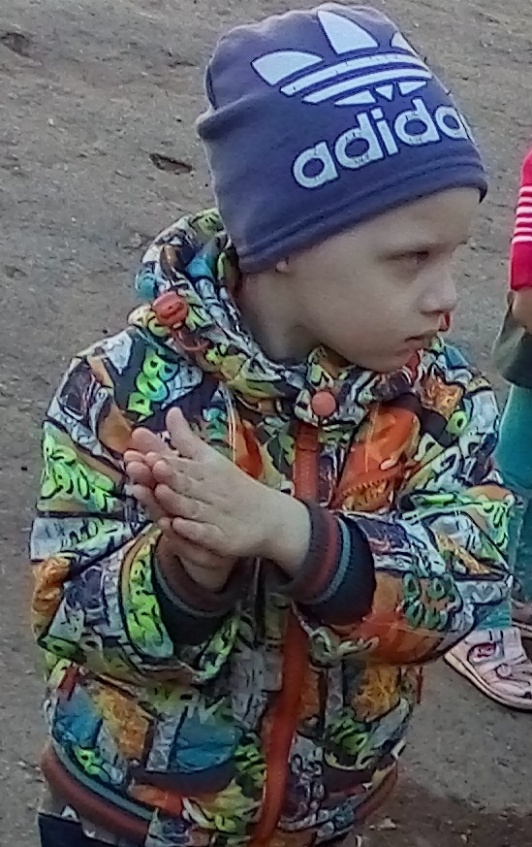 Дети на весь день заряжаются хорошим настроением.На прогулке организованны подвижные игры, игры в классики, езда на самокатах.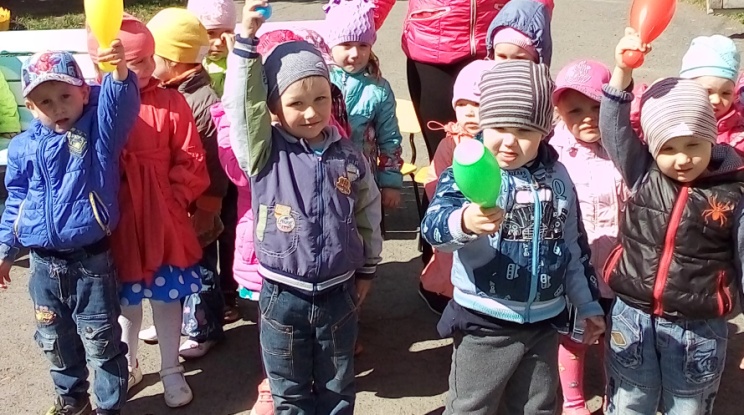 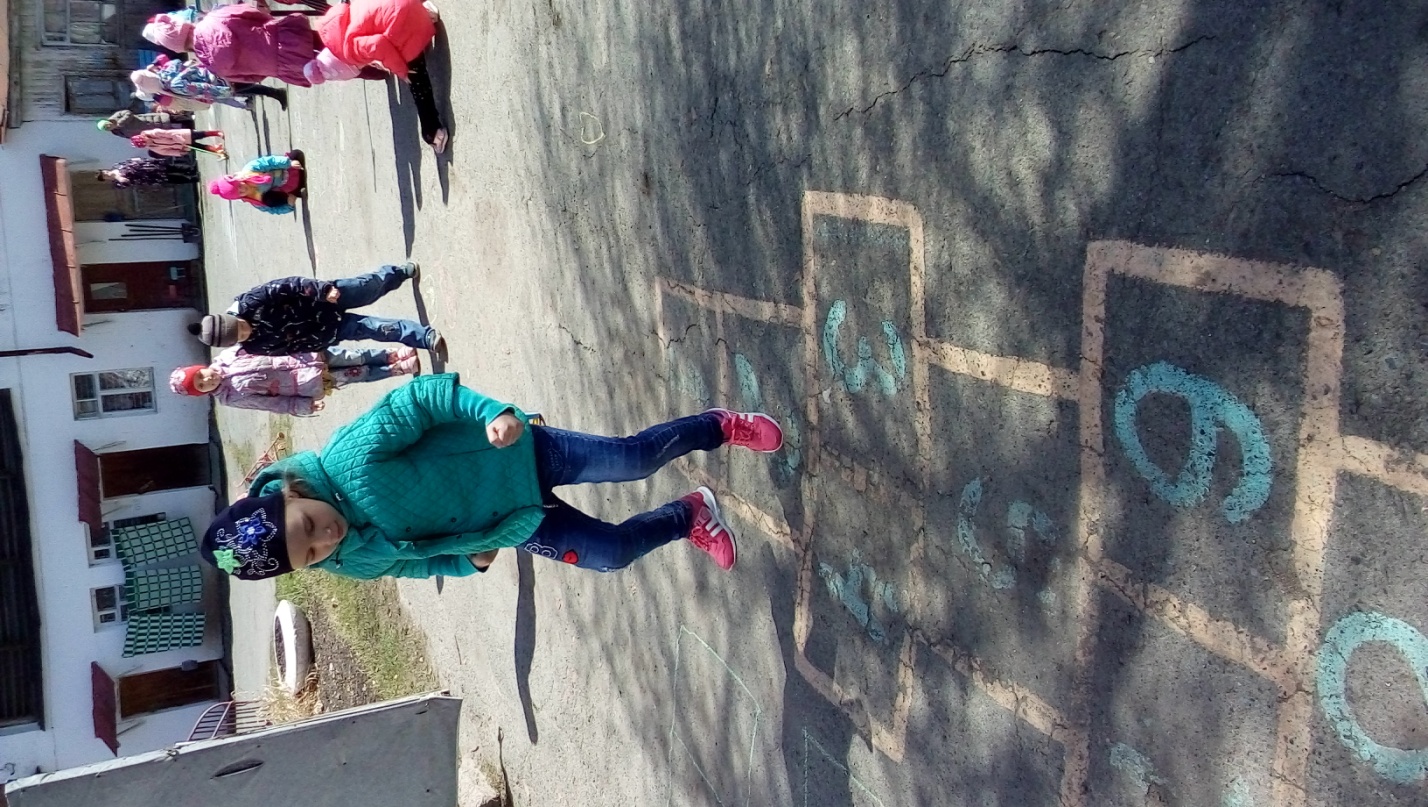 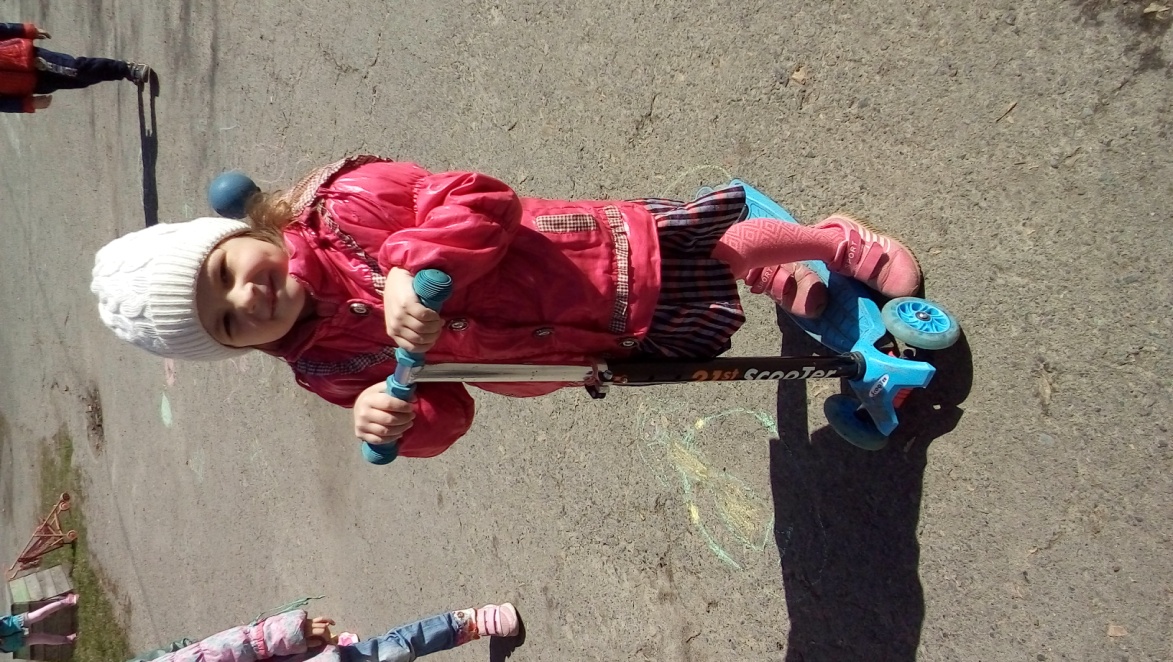 «Что нужно для здоровья?» - экспресс опрос взрослых и детей, а в завершении рисование на асфальте. (03.05.2018)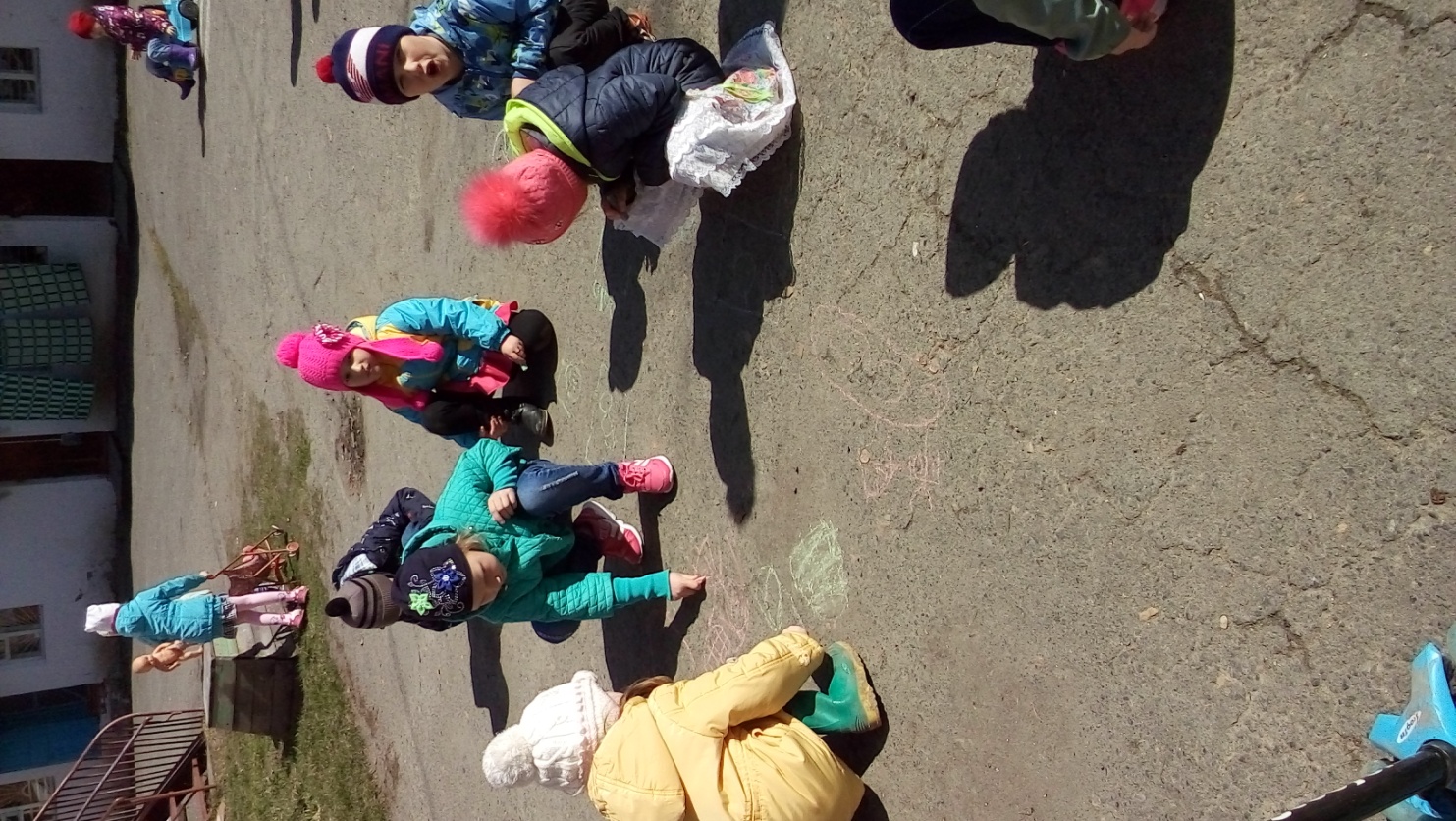 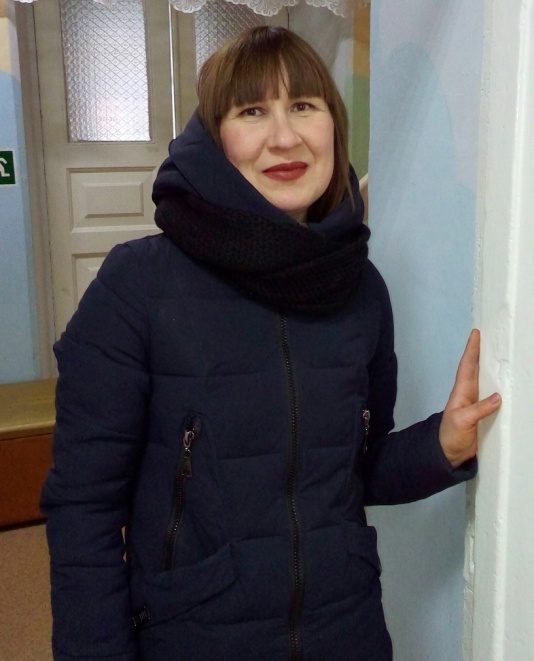 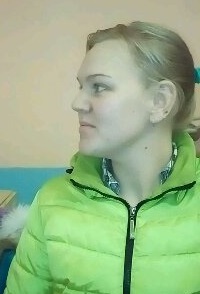 «Мульти –Пульти» - смотрели мультфильмы про здоровый образ жизни: «Шайбу, шайбу», «Матч-реванш», «Метеор на ринге», «В гостях у лета» и «Приходи на каток».23.04.2018 – посетили детскую библиотеку, где детям рассказали  «Как стать не Болейкой»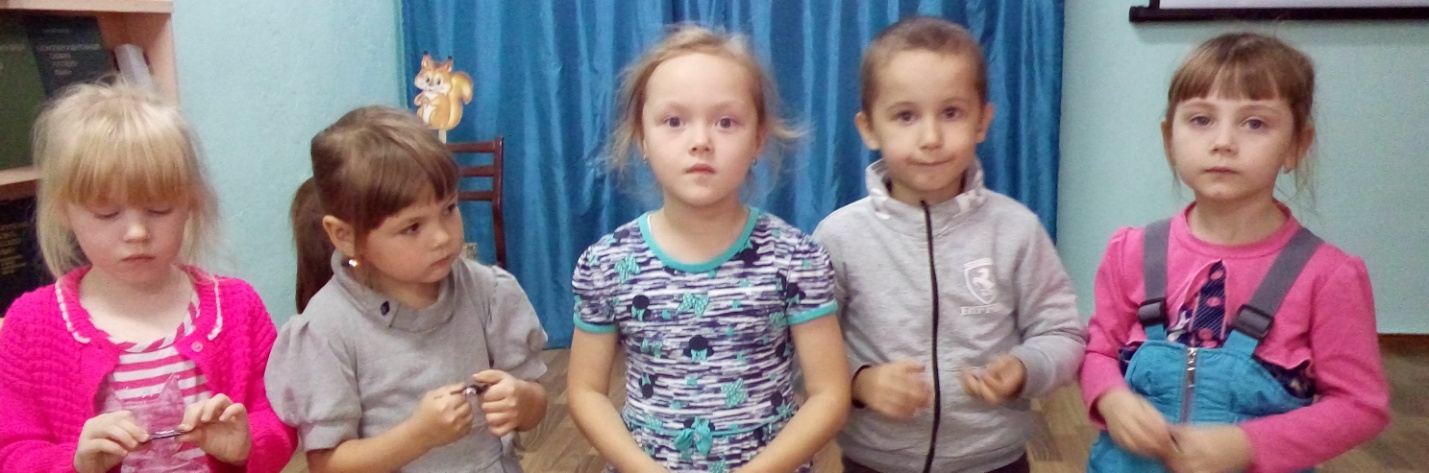 04.05.2018 – был организован спортивный праздник. На котором дети узнали о законах здоровья.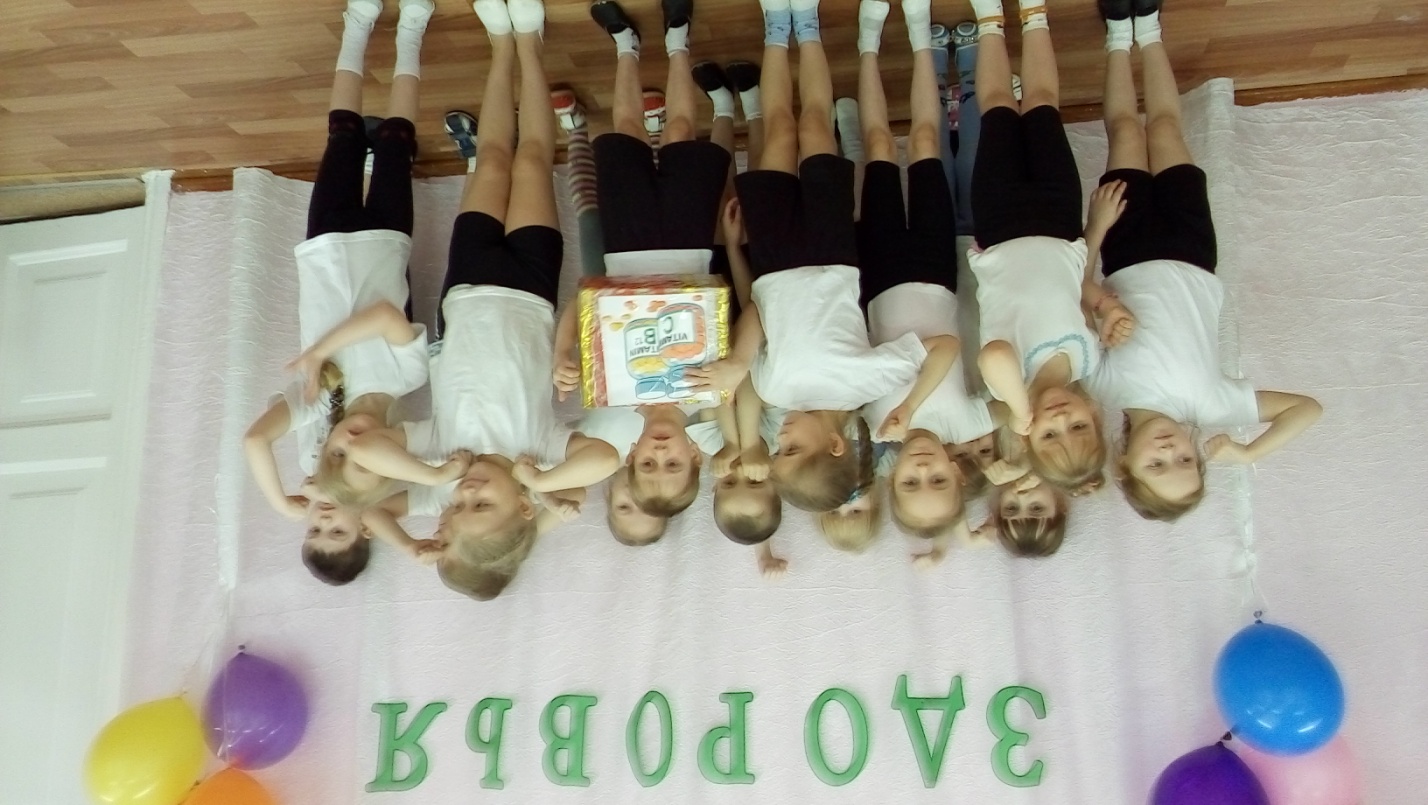 Для родителей были созданы брошюры, статьи, оформлен родительский уголок.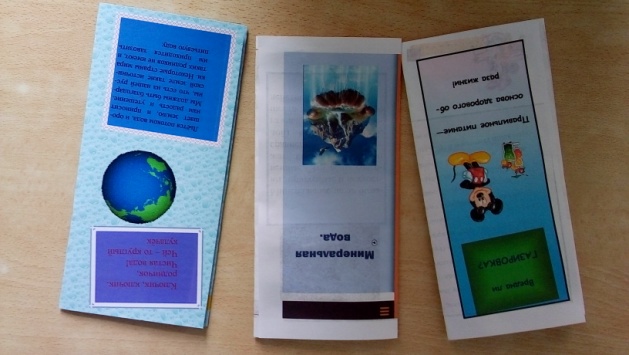 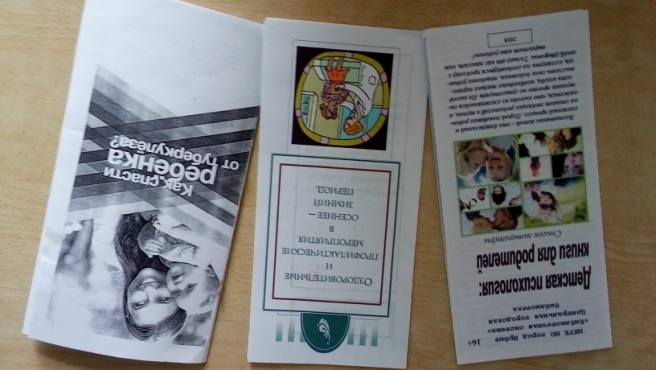 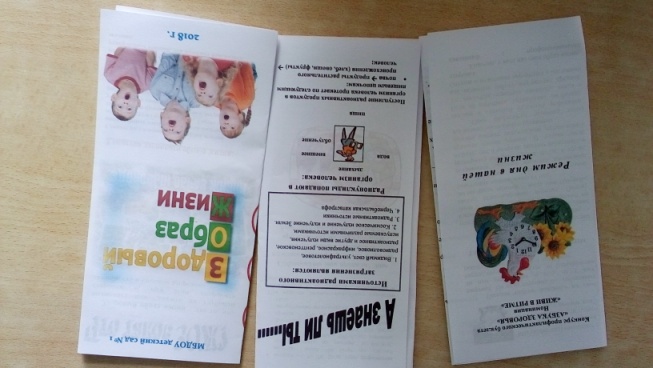 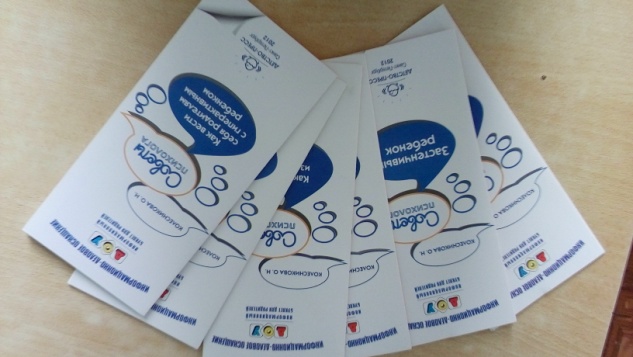 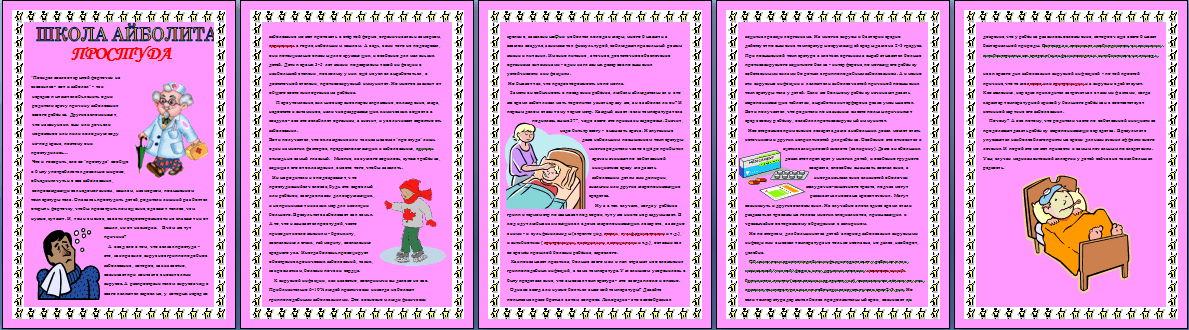 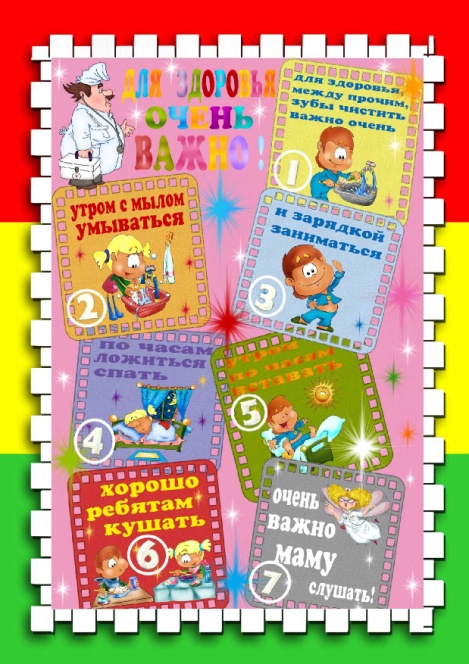 Подобраны на тему здоровья соответствующая литератур и раскраски для детей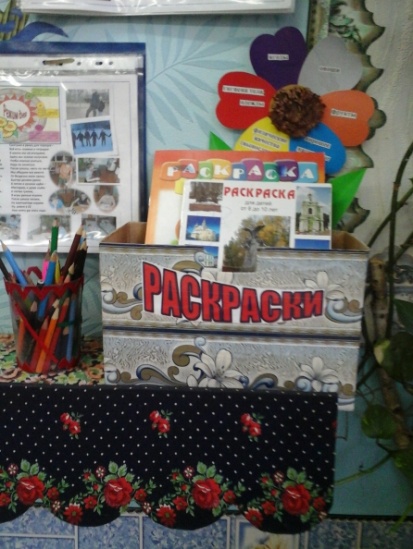 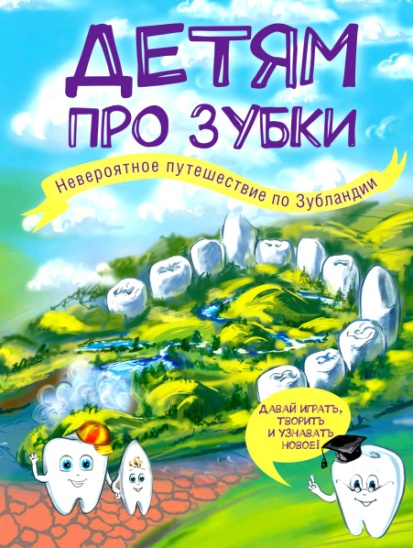 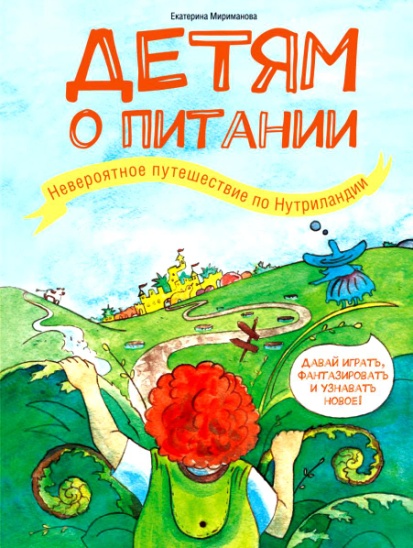 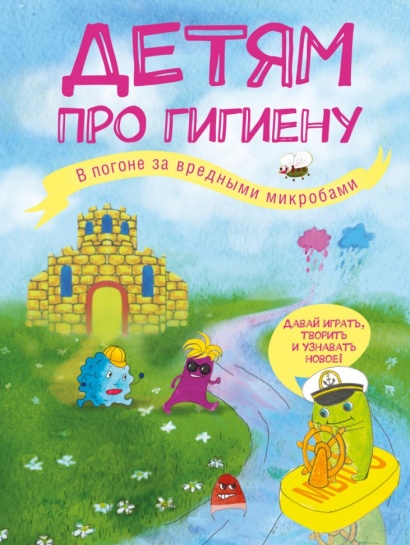 